Ո Ր Ո Շ ՈՒ Մ«13»  փետրվարի  2024 թվականի N 4-ԱՀԱՅԱՍՏԱՆԻ ՀԱՆՐԱՊԵՏՈՒԹՅԱՆ ՇԻՐԱԿԻ ՄԱՐԶԻ ԳՅՈՒՄՐԻ ՀԱՄԱՅՆՔԻ   ԱՎԱԳԱՆՈՒ ՀԵՐԹԱԿԱՆ ՎԵՑԵՐՈՐԴ ՆՍՏԱՇՐՋԱՆԻ ԱՌԱՋԻՆ ՆԻՍՏԻ ՕՐԱԿԱՐԳԸ  ՀԱՍՏԱՏԵԼՈՒ ՄԱՍԻՆ           Ղեկավարվելով «Տեղական ինքնակառավարման մասին» օրենքի 14-րդ հոդվածի    6-րդ մասով՝ Հայաստանի Հանրապետության Շիրակի մարզի Գյումրի համայնքի  ավագանին  որոշում է.             Հաստատել Հայաստանի Հանրապետության Շիրակի մարզի Գյումրի համայնքի ավագանու հերթական վեցերորդ նստաշրջանի առաջին նիստի օրակարգը՝  համաձայն հավելվածի:Կողմ (25)                                       Դեմ (0)                             Ձեռնպահ (0) ՀԱՅԱՍՏԱՆԻ ՀԱՆՐԱՊԵՏՈՒԹՅԱՆՇԻՐԱԿԻՄԱՐԶԻ ԳՅՈՒՄՐԻ ՀԱՄԱՅՆՔԻ ՂԵԿԱՎԱՐ    		                     ՎԱՐԴԳԵՍ  ՍԱՄՍՈՆՅԱՆ ք.Գյումրի«13» փետրվարի, 2024 թվական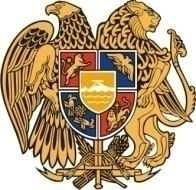 Հ Ա Յ Ա Ս Տ Ա Ն ԻՀ Ա Ն Ր Ա Պ Ե Տ Ո Ւ Թ Յ ՈՒ ՆՇ Ի Ր Ա Կ Ի   Մ Ա Ր Զ Գ Յ ՈՒ Մ Ր Ի   Հ Ա Մ Ա Յ Ն Ք Ի   Ա Վ Ա Գ Ա Ն Ի3104 , Գյումրի, Վարդանանց հրապարակ 1Հեռ. (+374  312)  2-22-00; Ֆաքս (+374  312)  3-26-06Էլ. փոստ gyumri@gyumri.amՎ.ՍամսոնյանԳ.ՄելիքյանԼ.ՍանոյանՄ.ՍահակյանՏ.ՀովհաննիսյանԱ.ՀովհաննիսյանԹ.ՀամբարձումյանՆ.ՊողոսյանԳ.ՊասկևիչյանԽ.ՎարաժյանՍ.ՀովհաննիսյանՀ.ԱսատրյանՍ.ԽուբեսարյանԱ.ՊապիկյանՔ.Հարությունյան Ա.Մաթևոսյան Ե.Խանամիրյան Լ.ՄուրադյանՀ.ՍտեփանյանԿ.ՍոսյանՍ.ԱդամյանԳ.ՄանուկյանԿ.ՄալխասյանՆ.ՄիրզոյանՀ.Մարգարյան 